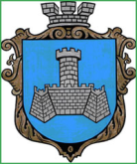 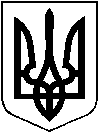 УКРАЇНАВІННИЦЬКОЇ ОБЛАСТІМІСТО ХМІЛЬНИКРОЗПОРЯДЖЕННЯМІСЬКОГО ГОЛОВИвід “11” грудня 2020 р.                                                                                            № 452-рПро відзначення на місцевому рівні працівників Хмільницького міськрайонного судуВраховуючи лист голови Хмільницького міськрайонного суду Вергелеса В.О. від 10.12.2020 року №3936/01-25, на виконання п. 3 розділу 6 Міської програми розвитку культури та духовного відродження Хмільницької міської ОТГ на 2019-2021 роки, затвердженої рішенням 53 сесії міської ради 7 скликання від 19.10.2018 року № 1695 (зі змінами), відповідно до рішення 53 сесії міської ради 7 скликання від 19.10.2018 року № 1696 «Про Порядки використання коштів міського бюджету, передбачених на фінансування Міської програми розвитку культури та духовного відродження Хмільницької міської ОТГ на 2019-2021 роки» (зі змінами), керуючись ст.ст. 42, 59 Закону України «Про місцеве самоврядування в Україні»:1. Відзначити Подяками міського голови з нагоди  Дня працівників суду України наступних осіб:- Присяжнюк Ніну Миколаївну, помічника судді Хмільницького міськрайонного суду;- Міщука Олександра Леонідовича, помічника судді Хмільницького міськрайонного суду;- Коломієць Валентину Олексіївну, секретаря судового засідання Хмільницького міськрайонного суду;- Бобіна Анатолія Миколайовича, судового розпорядника Хмільницького міськрайонного суду;- Гончарука – Аліфанова Антона Івановича, головного спеціаліста Хмільницького міськрайонного суду;- Поліщук Ларису Анатоліївну, секретаря судового засідання Хмільницького міськрайонного суду.2. Затвердити кошторис витрат (додається).3. Контроль за виконанням цього розпорядження покласти на керуючого справами виконавчого комітету міської ради Маташа С.П.Міський голова                                                                         М.В. ЮрчишинС. МаташС. ЄрошенкоО. ТендерисН. БуликоваДодатокдо розпорядження міського головивід «11» грудня 2020 р. №452-рКОШТОРИС ВИТРАТМіський голова                                                                         М.В. Юрчишин№з/пНазва видатків КФКВКЕКВКількість(штук) Ціна (грн.)Сума/грн1.Придбання рамок0201802210621126,00 грн.2.Придбання троянд 0201802210645270,00 грн.--ВСЬОГО:--------------------396,00 грн.